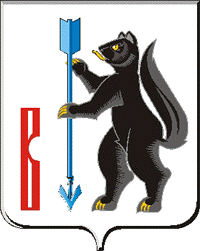 ГЛАВА ГОРОДСКОГО ОКРУГА ВЕРХОТУРСКИЙП О С Т А Н О В Л Е Н И Еот «01» октября 2013г. №62г. Верхотурье  О проведении публичных слушаний по проекту решения «О внесении изменений в Устав городского округа Верхотурский»       Руководствуясь статьей 28 Федерального закона от 06.10. . № 131-ФЗ «Об общих принципах организации местного самоуправления в Российской Федерации», на основании «Положения о порядке организации и проведения публичных слушаний в городском округе Верхотурский» (утвержденного решением Думы городского округа Верхотурский от 20.06.2012г. №38 «Об утверждении Положения «О порядке организации и проведения публичных слушаний в городском округе Верхотурский»), руководствуясь статьей 25 Устава городского округа ВерхотурскийПОСТАНОВЛЯЮ:1. Провести «18» октября 2013 года с 16.00 часов в помещении МУК «Досуговый центр» публичные слушания по проекту решения «О внесении изменений в Устав городского округа Верхотурский». Заявки на участие в публичных слушаниях, предложения и рекомендации по проекту решения «О внесении изменений в Устав городского округа Верхотурский» подаются в организационно-правовой отдел Думы городского округа Верхотурский (здание администрации 2-ой этаж).2. Для подготовки и проведения публичных слушаний создать комиссию в следующем составе:Лиханов А.Г. – председатель Думы городского округа Верхотурский;Екимова С.А. – председатель постоянной комиссии по регламенту и местному самоуправлению Думы городского округа Верхотурский;Ковалева Е.А. – член постоянной комиссии по регламенту и местному самоуправлению Думы городского округа Верхотурский;Рылова А.В. - член постоянной комиссии по регламенту и местному самоуправлению Думы городского округа Верхотурский.Лумпова А.В. – и.о. начальника организационно-правового отдела Думы городского округа Верхотурский.3. Опубликовать объявление о проведении публичных слушаний по проекту решения «О внесении изменений в Устав городского округа Верхотурский» в газете «Верхотурская неделя» (прилагается).3. Настоящее Постановление опубликовать в газете «Верхотурская неделя».4. Контроль за исполнением настоящего постановления оставляю за собой.                    Главагородского округа Верхотурский                                                               А.Г. Лиханов